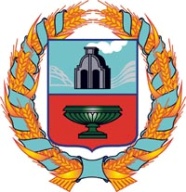 АДМИНИСТРАЦИЯ УРЫВСКОГО СЕЛЬСОВЕТАТюменцевского района Алтайского краяПостановлениес. УрывкиО проведении публичных слушаний по проекту  Устава          муниципального образования Урывский сельсовет Тюменцевского районаАлтайского края	В соответствии со ст. 28, 44  Федерального закона от 06.10.2003 № 131-ФЗ «Об общих принципах организации местного самоуправления в Российской Федерации», ст. 15 Устава муниципального образования Урывский сельсовет Тюменцевского района Алтайского края, ст.8 «Положения о публичных слушаниях, общественных обсуждениях в муниципальном образовании Урывский сельсовет  Тюменцевского района Алтайского края» 	ПОСТАНОВЛЯЮ:Провести 20 апреля 2022  года в 14-00 часов публичные слушания по проекту принятия Устава муниципального образования Урывский сельсовет Тюменцевского района Алтайского края   в помещении сельского совета: с.Урывки, ул. Молодежная, 4 в форме заседания с участием руководителей бюджетных учреждений, представителей общественности сельсовета, жителей села. Обнародовать проект Устава муниципального образования Урывский сельсовет Тюменцевского района Алтайского края.Направить проект Устава муниципального образования Урывский сельсовет Тюменцевского района Алтайского края в новой редакции в целях ознакомления граждан в сельскую библиотеку.Утвердить комиссию по подготовке указанных проектов в следующем составе:Председатель комиссии –  Подлегаеву Ольгу ГеннадьевнуЗаместитель председателя комиссии – Мелкомукова Любовь Николаевна Члены комиссии:Брагина Наталья Васильевна, заведующая информационным культурно-досуговым центром;Кузнецова Евгения Алексеевна, воспитатель детского сада «Теремок»Брагина Наталья Геннадьевна, председатель Собрания депутатов Урывского сельсоветаОтветственным за сбор (учет) замечаний, дополнений, а также за подготовку и проведение публичных слушаний назначить ведущего специалиста  администрации сельсовета  Мелкомукову Любовь  Николаевну.Глава сельсовета                                                             О.Г. Подлегаева             10.04.2023№ 9